Messages clésAires marines d’importance écologique ou biologiqueLe WWF apprécie fortement les réels progrès accomplis depuis 2010 par les Parties, avec le soutien du Secrétariat de la CDB, dans la description des secteurs des océans de la planète qui répondent aux critères scientifiques arrêtés pour les Aires marines d’importance écologique ou biologique (AIEB).Le WWF est fermement convaincu que la description des zones répondant aux critères des AIEB constitue un outil scientifique très intéressant pour les Parties, les autres gouvernements et les organisations internationales qui pourront s’en servir pour orienter leurs efforts nationaux et internationaux (dont des activités transfrontières) de protection et d’utilisation durable de la biodiversité marine et côtière dans le cadre de leurs missions respectives.Le WWF se félicite du projet de décision sur les AIEB recommandé par le SBSTTA à sa vingtième réunion et le soutient (SBSTTA XX/3).De la même façon, le WWF accueille favorablement les rapports de synthèse élaborés par le SBSTTA-20 et traitant des zones situées dans le nord-est et le nord-ouest de l’océan Indien et dans les mers d’Asie orientale dont on s’est rendu compte qu’elles répondaient aux critères des AIEB, et soutient l'inclusion de ces rapports dans le registre des AIEB ainsi que leur transmission à toutes les Parties, aux autres gouvernements, à l’UNGA et à toutes les organisations internationales concernées.De plus, le WWF demande instamment aux Parties de la région de l’Atlantique du Nord-Est de finaliser le processus en cours de description des zones répondant aux critères arrêtés pour les Aires marines d’importance écologique ou biologique dans cette région et encourage les Parties à poursuivre ce processus de description des zones répondant à ces critères dans les régions où des ateliers AIEB n’ont pas encore été tenus.Dans l’optique d’assurer que le registre comprenant les descriptions des aires marines répondant aux critères des AIEB est à jour et adapté à l’utilisation prévue, le WWF accueille favorablement les options concrètes pour améliorer les méthodologies et approches scientifiques, y compris les dispositions de collaboration, pour la description des aires répondant aux critères des AIEB, telles qu’elles figurent à l’Annexe I du projet de décision, et soutient l’inclusion dans l’Annexe I des options concernant les procédures de modification de la description des AIEB ou pour faciliter le processus de description de nouvelles aires, telles qu’elles sont présentées dans le document UNEP/CBD/COP/13/18. Par conséquent, le WWF prie instamment les Parties de donner ordre au Secrétaire exécutif de faciliter la mise en œuvre de ces options et de constituer un groupe consultatif informel pour les AIEB en respectant les termes de référence fournis à l’Annexe II du projet de décision considéré, et de mettre à disposition les ressources financières nécessaires à cette fin.Dans ce contexte, le WWF encourage vivement les Parties à enlever les crochets qui se trouvent actuellement dans les paragraphes 7 et 8 du projet de décision.Enfin, dans l’optique d’assurer que les zones qui s'avèrent répondre aux critères arrêtés pour les AIEB reçoivent toute l'attention qu'elles méritent de la part des décideurs chargés de la gestion des océans, le WWF invite sans délai toutes les Parties, les autres gouvernements et les organisations intergouvernementales à faire rapport à la CDB à propos des progrès accomplis et des difficultés rencontrées dans la mise en place des mesures de gestion appropriées pour la sauvegarde des valeurs recensées dans les aires répondant aux critères des AIEB.Le WWF est convaincu de ce que les travaux accomplis dans la Convention pour décrire les aires répondant aux critères arrêtés pour les AIEB et faciliter leur gestion écosystémique contribueront directement à la réalisation des Objectifs d’Aichi 2, 6, 10, 11, 12, 14, notamment, ainsi que de l’Objectif de développement durable (ODD) 14 et des ODD afférents.Plan de travail spécifique sur la biodiversité et l'acidification des zones d’eau froideConsidérant l’importance des espèces, des habitats et des processus écologiques dans les zones d’eau froide et le fait qu’ils subissent de plus en plus les effets de nombreuses contraintes, le WWF prie instamment les Parties d'adopter le projet de décision recommandé par le SBSTTA-20 (SBSTTA XX/4), y compris le « Plan de travail spécifique volontaire sur la biodiversité dans les zones d’eau froide relevant du champ d’application de la Convention » , tel qu’il figure dans l’Annexe II de ce projet de décision et exhorte en outre les Parties ainsi que les autres gouvernements à exécuter ce plan de travail dans sa totalité.  De plus, comme l’acidification des océans est une conséquence directe des émissions excessives de CO2, le WWF demande instamment à toutes les Parties concernées d’honorer intégralement les engagements pris au titre de l’Accord de Paris de la CCNUCC et de prendre des mesures immédiates de réduction des émissions de CO2.Incidences des débris marins et du bruit sous-marin d’origine anthropiqueLe WWF demeure profondément préoccupé par les effets néfastes de plus en plus importants tant des débris marins que du bruit sous-marin d’origine anthropique, sur la biodiversité côtière et marine.Le WWF accueille donc avec satisfaction les efforts déployés par le Secrétaire exécutif pour remédier à ces problèmes par différents moyens et apprécie le projet de décision traitant de ces questions, recommandé par le SBSTTA-20 (SBSTTA XX/5).Étant donné l’abondance d’informations et de preuves à l'appui des nombreuses répercussions négatives du bruit sous-marin d'origine anthropique sur la biodiversité marine et côtière, compilées notamment dans le document UNEP/CBD/SBSTTA/20/INF/8, le WWF demande instamment aux Parties et aux autres gouvernements de s'employer de toute urgence à prendre les mesures adéquates pour éviter, réduire au minimum et atténuer ces effets.Le WWF propose à la COP-13 de demander au Secrétaire exécutif d’élaborer, en se basant sur l'expérience acquise, des orientations volontaires concrètes, y compris des meilleures pratiques, sur la prévention, la minimisation et l’atténuation des incidences négatives du bruit sous-marin d’origine anthropique sur la biodiversité marine et côtière, pour examen par le SBSTTA et approbation par la COP-14.Le WWF prie en outre la COP-13 de demander aux acteurs concernés par ce secteur de faire tout leur possible pour éviter, réduire au minimum et atténuer les effets négatifs du bruit sous-marin causé par leurs activités, et de les inviter à rendre compte volontairement des mesures qu'ils ont prises au Secrétaire exécutif de la CDB pour que celui-ci les communique au moyen du mécanisme de centralisation de la Convention.Dans l’optique d'aider à contrer les effets négatifs des débris marins, le WWF se félicite des « Orientations pratiques volontaires sur la prévention et l’atténuation des incidences des débris marins sur la diversité biologique et les habitats marins et côtiers » qui figurent dans l’Annexe du projet de décision.Le WWF exhorte les Parties et les autres gouvernements à utiliser sans délai tous les moyens nécessaires pour éviter la pénétration de débris supplémentaires dans l’environnement marin, à apporter une réponse à la question de la responsabilité et de l'indemnisation et à envisager la responsabilité élargie des producteurs de fournir des mesures d’intervention adaptées en cas de dommages avérés ou suffisamment probables à la biodiversité marine et côtière.Planification de l’espace marin et initiatives de formationLe WWF est fermement convaincu des nombreux avantages offerts par les approches de planification de l'espace marin en ce qu’elles assurent un bon équilibre entre la conservation et l’utilisation durable de la biodiversité et des ressources côtières et marines dans tous les secteurs intéressés par les environnements côtiers et marins.Par conséquent, le WWF apprécie la gamme des activités ayant été organisées et entreprises par le Secrétaire exécutif et l’Initiative pour un océan durable (SOI) en ce qui concerne la facilitation des approches de planification de l’espace et exhorte les Parties à adopter le projet de décision recommandé par le SBSTTA-20 (SBSTTA XX/6).Le WWF accueille avec satisfaction le rapport de l’ « Atelier d’experts ayant pour but de fournir des orientations pratiques consolidées et une boîte à outils pour la planification de l’espace marin » (UNEP/CBD/SBSTTA/20/INF/6) et les orientations qu’il contient au sujet de l'application des approches de planification, et encourage les Parties à s'en inspirer dans toute activité future de planification de l'espace marin.Compte tenu des liens spécifiques qui existent entre la planification de l'espace marin et les outils de gestion par zone, le WWF demande aux Parties de se servir de cette planification quand elles choisissent les mesures de gestion qu’elles jugent adaptées à la protection à long terme des zones côtières et marines, et des Aires marines d’importance écologique ou biologique (AIEB) en particulier.Enfin, le WWF encourage fortement les Parties, les autres gouvernements et les organisations concernées à coopérer et à collaborer pour réaliser à temps et de manière efficace les activités de développement des capacités, adaptées aux besoins et suffisantes et menées notamment par le biais de l’initiative pour un océan durable, dont les Parties ont besoin pour remplir la mission de la Convention relative à la conservation et à l’utilisation durable de la diversité biologique marine et côtière.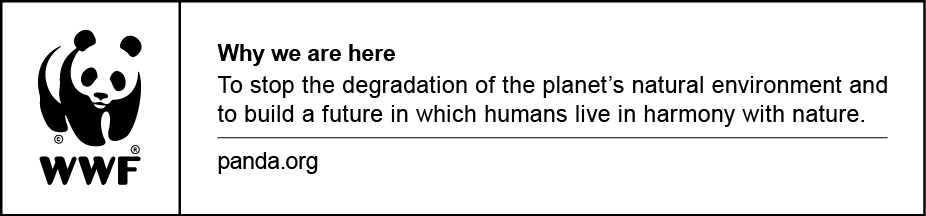 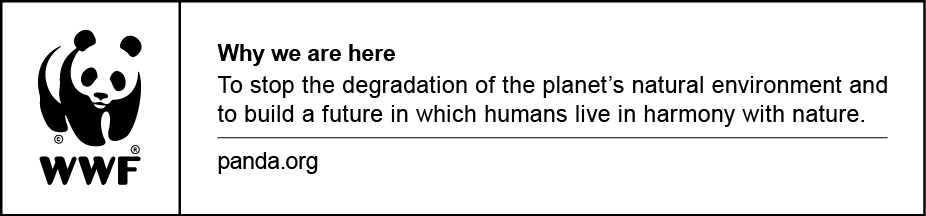 